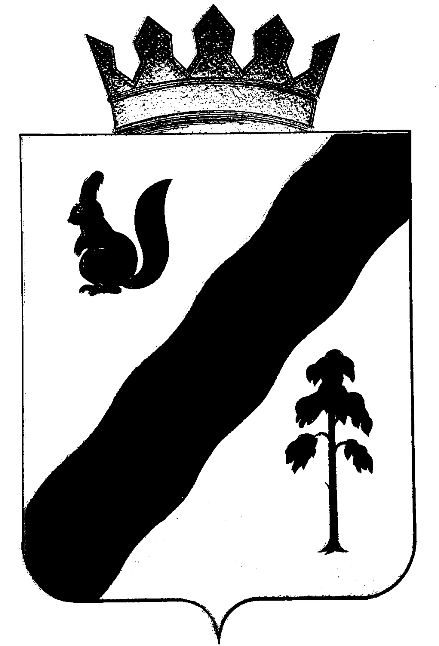 ПОСТАНОВЛЕНИЕАДМИНИСТРАЦИИ ГАЙНСКОГО МУНИЦИПАЛЬНОГО  ОКРУГАПЕРМСКОГО КРАЯ  28.06.2021                                                                                         №  550О внесении изменений в постановлениеадминистрации Гайнского муниципального округа от  25.03.2020 №48 «О создании антинаркотической комиссии Гайнского муниципального округа» В связи с кадровыми изменениями, администрация Гайнского муниципального  округа  ПОСТАНОВЛЯЕТ:1.Внести в постановление  администрации Гайнского муниципального  округа  от 25.03.2020  № 48 « О создании антинаркотической комиссии Гайнского муниципального округа», следующие изменения:1.1. Вывести из состава антинаркотической комиссии Гайнского муниципального округа:«Шкудова Олега Павловича -  начальника ОМВД России по Гайнскому району», заместитель председателя комиссии1.2. Ввести в состав антинаркотической комиссии Гайнского муниципального округа:«Мелехина Николая Петровича – начальника уголовного розыска ОМВД России по Гайнскому округу», членом комиссии2. Настоящее Постановление вступает в силу с момента подписания и подлежит размещению на официальном сайте Гайнского муниципального округа.Глава муниципального  округа – глава  администрацииГайнского муниципального округа                                             Е.Г.Шалгинских  